РезюмеКоординаты для связи:перечислите направления деятельности, которые для вас предпочтительны:Ваше образование:Дополнительное образование:(курсы, семинары, тренинги, стажировки).Знания, приобретенные самостоятельно:Основные предметы по профилю, изучаемые в ВУЗе:Темы курсовых проектов, выполняемых в процессе обучения в ВУЗе:Владение иностранным языком:	          Знание ПК: * ВАШ ВАРИАНТСамопрезентация.                                                                                  Дата заполнения  “19“ декабря 2023 г.Ф.И.О.Кривальцевич Анастасия ВасильевнаКривальцевич Анастасия Васильевна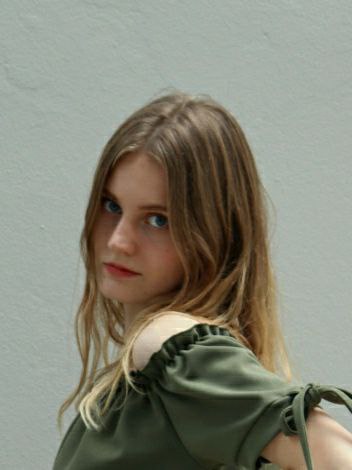 Ф.И.О.Дата рождения (дд. мм. гггг.)29.12.200229.12.2002Место рожденияг. Жодиног. ЖодиноАдрес прописки г. Жодино пр-кт Скорины д. 1 кв.64г. Жодино пр-кт Скорины д. 1 кв.64Адрес проживания г. Минск ул. Чюрлёниса - 1г. Минск ул. Чюрлёниса - 1Вы сейчас проживаете (отметить V)в своей квартире  ;           в квартире родителей   в общежитии        V;           снимаете квартиру        в своей квартире  ;           в квартире родителей   в общежитии        V;           снимаете квартиру        Гражданство РБРБСемейное положениене замужемДети             Да            Нет V Водительские права     Да       Нет V Автомобиль         Да             Нет V Автомобиль         Да             Нет V Опыт вождения (лет)Опыт вождения (лет)Опыт вождения (лет)Мобильный +375293668343Скайп/другоеE-mailNancy.kv@mail.ruВайбер/другоеМаркетинг Маркетинговые коммуникацииЛогистикаУчебное заведениеБГТУБГТУБГТУБГТУБГТУФакультетИнженерно-экономический Инженерно-экономический Инженерно-экономический Инженерно-экономический Инженерно-экономический Период обучения	  2020             /2024Форма обучения Форма обучения очнаяочнаяСпециальностьМаркетингМаркетингМаркетингМаркетингМаркетингСпециализацияМаркетинг в строительной промышленностиМаркетинг в строительной промышленностиМаркетинг в строительной промышленностиМаркетинг в строительной промышленностиМаркетинг в строительной промышленностиКвалификацияМаркетолог-экономистМаркетолог-экономистСредний баллСредний балл8Участие в семинаре «Международные рынки» на тему « Маркетинг в производственном предприятии ОАО «Минскжелезобетон» между БГТУ и СПбГЭУОбучаясь на 1 курсе, приняла участие в написании научной статьи "How to sale to different generations?" на 72-ой научно-технической конференции учащихся, студентов и магистрантов. Также есть публикация в 2021 году на тему: "Парадоксы спроса".Участвовала и получила сертификат участника в республиканском кейс-чемпионате "АГРО 4.0" (апрель–май 2022).Публикация по теме «Особенности менеджмента в условиях глобализации информационного простанства»Публикация по теме «Преимущества внедрения экологического маркетинга в бизнес»Участие в конкурсе по созданию логотипа и слогана для «белорусской недели предпринемательства»ПредметКоличество часовБалл по экзаменуМаркетинг1469Логистика1989Международный маркетинг14210Товарная политика 1458Логистическая система экспортно-импортных операций на предприятиях и ее совершенствованиеПозиционированиеВВП и показатели социально-экономического развития страныТехнологическая схема производства полнотелого кирпича пластическим способомМаркетинговые исследования влияния маркетинговых стимулов на поведение потребителей санитарно-гигиенических изделийСовершенствование маркетинговых коммуникаций на предприятииСовершенствование рекламной деятельности на предприятииЯзыкстепень владения(А1, A2, B1, B2, C1, С2)Прикладныепрограммыстепень владения(отлично, хорошо, удовл.)устныйA2MS WORDотличноАНГЛ.письменныйA2MS EXCELхорошоустный-MS POWERPOINTотличноНЕМ.письменный-IBM SPSS STATISTICSудовл.устный-*ФРАНЦ. /другойписьменный-*К своим сильным сторонам я отношу целеустремленность, способность учиться новому, аналитический склад ума и дисциплинированность. В ДАнный момент основной целью для меня является получение практических навыков и опыта работы в сфере маркетинга.